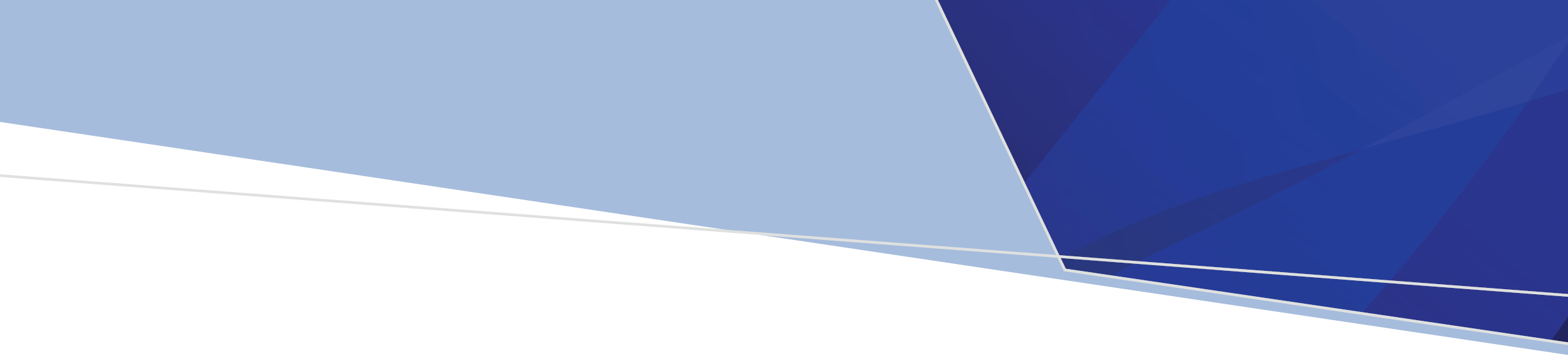 VADC Bulletins must be read in conjunction with the VADC Data Specification, available here VADC documentation – health vicTEST July 2021 submissions openServices can submit July 2021 files to TEST for automatic processing. To send a test file please name your file in your usual format and include _test at the end of the file name before uploading to your MFT folder. NOTE: Previous financial years’ data can be submitted to TEST. LIVE July 2021 submissions openThe 2021-22 VADC data specification has been deployed into the live/production system as of 30/08/2021.  Services can now submit July’21 files into LIVE/PRODUCTION.  To send a file in LIVE/PRODUCTION please name the file in the usual format.NOTE: Previous financial years’ data can be submitted to LIVE/PRODUCTION. If you submitted a July 21 file to the production system before 30/08/2021, you must resubmit July now that the new updates have been loaded into the LIVE/PRODUCTION system.  Submission deadline extension A reminder that as advised in earlier Bulletins, the July 2021 submission deadline (ordinarily 15 August 2021) has been relaxed, and services can submit July 2021 data no later than 15 Sept 2021.  August 2021 data will also be due on Sept 15, 2021. CHOICES reporting commences 1/7/2021A reminder to AODTS service providers funded to deliver CHOICES: CHOICES is required for FY 2021-22 VADC reporting, starting from 1/7/2021.  Please record CHOICES activity with: Funding source code = 109 (Vic State Gov – Low Risk Offender Program) ANDService stream code = 21 (Brief intervention).Clarification to TIER VADC Data Specification 2021-22 V1.0In response to a query on the reporting requirement for Event-TIER the following clarification is provided:Use null for the following Service Event Types: Presentation, Support and Review OR when service event has not ended for Service Event Types: Assessment or Treatment. It is optional to report TIER for ended Treatment but mandatory to report TIER for ended Assessment.5.4.21	Event—TIER—NVictorian Alcohol and Drug CollectionVADC Bulletin 2021-22Edition 16:     30 August 2021Identifying and definitional attributesIdentifying and definitional attributesIdentifying and definitional attributesIdentifying and definitional attributesDefinitionRecord the client’s TIER as assessed by a clinicianRecord the client’s TIER as assessed by a clinicianRecord the client’s TIER as assessed by a clinicianValue domain attributesValue domain attributesValue domain attributesValue domain attributesRepresentational attributesRepresentational attributesRepresentational attributesRepresentational attributesRepresentation classCodeData typeNumberFormatNMaximum character length1Permissible valuesValueMeaningMeaning1 Clinician rated client as TIER 1Clinician rated client as TIER 12Clinician rated client as TIER 2Clinician rated client as TIER 23Clinician rated client as TIER 3Clinician rated client as TIER 34Clinician rated client as TIER 4Clinician rated client as TIER 45Clinician rated client as TIER 5Clinician rated client as TIER 5Supplementary valuesValueMeaningMeaning8Not applicableNot applicable9not stated/inadequately describednot stated/inadequately describedData element attributesData element attributesData element attributesData element attributesGuide for useThe TIER reported should be that of a clinician which may or may not be the same as that which is derived from the DH Screening tool.Note: individuals who commit violent offences whilst intoxicated or substance affected may not meet the criteria for substance dependence (and therefore be rated a TIER 1 or 2) but, due to the severity of their offending, require a treatment response.  This requires clinical override of the TIER by the clinician. Note; do not report the TIER as determined by a client’s score on screening tools such as the AUDIT, DUDIT and K10 scales and questions on housing issues and employment. Use null for Presentation, Assessment, Support and Review Service Event Types or when Service Event Type is Treatment and service event has not ended.Use null for the following Service Event Types: Presentation, Support and Review OR when service event has not ended for Service Event Types: Assessment or Treatment. It is optional to report TIER for ended treatment but mandatory to report TIER for ended assessment.The TIER reported should be that of a clinician which may or may not be the same as that which is derived from the DH Screening tool.Note: individuals who commit violent offences whilst intoxicated or substance affected may not meet the criteria for substance dependence (and therefore be rated a TIER 1 or 2) but, due to the severity of their offending, require a treatment response.  This requires clinical override of the TIER by the clinician. Note; do not report the TIER as determined by a client’s score on screening tools such as the AUDIT, DUDIT and K10 scales and questions on housing issues and employment. Use null for Presentation, Assessment, Support and Review Service Event Types or when Service Event Type is Treatment and service event has not ended.Use null for the following Service Event Types: Presentation, Support and Review OR when service event has not ended for Service Event Types: Assessment or Treatment. It is optional to report TIER for ended treatment but mandatory to report TIER for ended assessment.The TIER reported should be that of a clinician which may or may not be the same as that which is derived from the DH Screening tool.Note: individuals who commit violent offences whilst intoxicated or substance affected may not meet the criteria for substance dependence (and therefore be rated a TIER 1 or 2) but, due to the severity of their offending, require a treatment response.  This requires clinical override of the TIER by the clinician. Note; do not report the TIER as determined by a client’s score on screening tools such as the AUDIT, DUDIT and K10 scales and questions on housing issues and employment. Use null for Presentation, Assessment, Support and Review Service Event Types or when Service Event Type is Treatment and service event has not ended.Use null for the following Service Event Types: Presentation, Support and Review OR when service event has not ended for Service Event Types: Assessment or Treatment. It is optional to report TIER for ended treatment but mandatory to report TIER for ended assessment.To receive this document in another format email vadc_data@health.vic.gov.au Authorised and published by the Victorian Government, 1 Treasury Place, Melbourne.© State of Victoria, Australia, Department of Health, August 2021.